Images en tangrams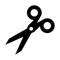 Images en carreaux de couleur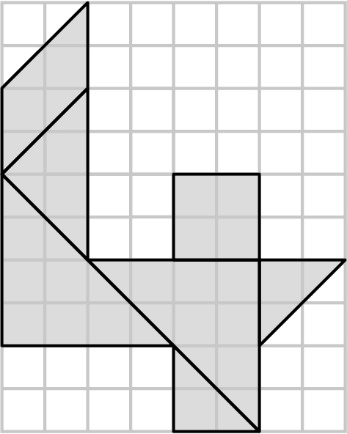 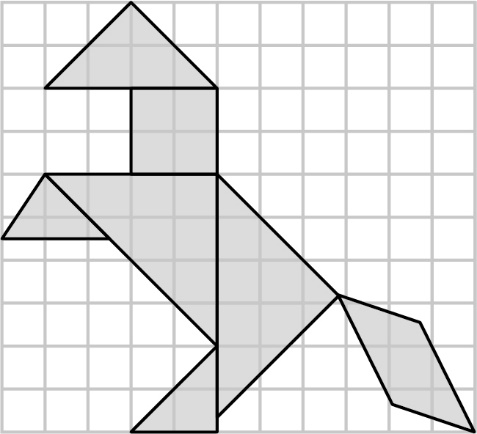 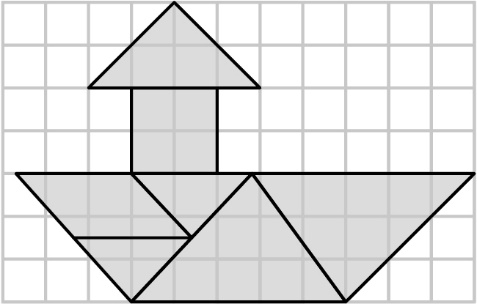 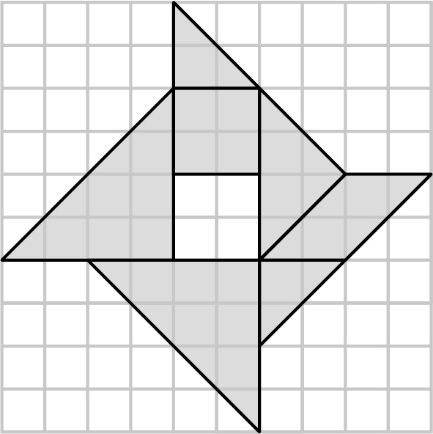 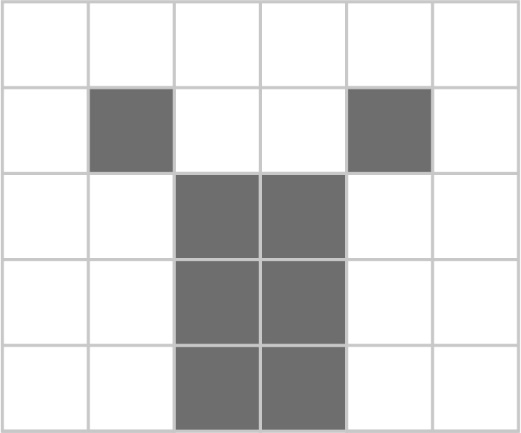 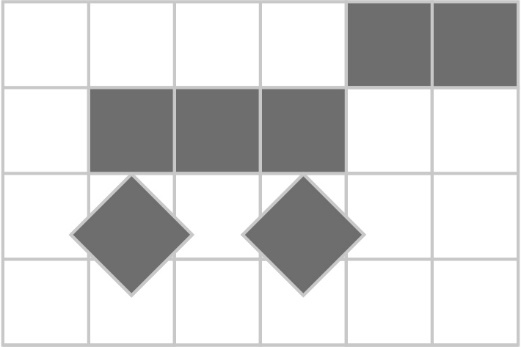 